X MARSZ NA ORIENTACJĘ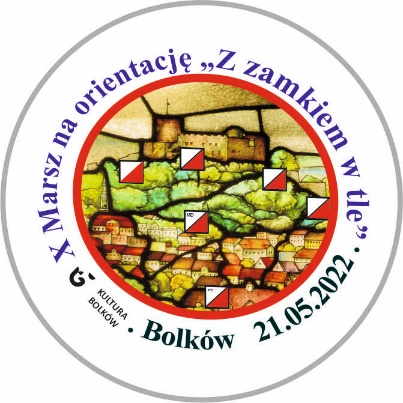 ,,Z ZAMKIEM W TLE”BOLKÓW 21.05. 2022 R.REGULAMINTERMIN I MIEJSCE ZAWODÓW: 21.05.2022 r. BolkówORGANIZATOR: Centrum Kulturalno - Biblioteczne Gminy BolkówPatronat: Burmistrz Bolkowa – Grzegorz KucabZESPÓŁ ORGANIZATORÓW:Kierownik zawodów: Wioletta Drewniak Sędzia główny: Wojciech Król (HPINO 61)Sędzia pomocniczy: Paweł Idzik,  Honorata Król (PINO 764)Budowniczy tras: Wiesław Drewniak, Marta DrewniakBiuro zawodów: Magdalena KazimierówCEL IMPREZY:Upowszechnianie turystycznych marszów na orientacjęRozegranie tygodnia Imprez na Orientację.Rozegranie III rundy Pucharu Dolnego Śląska w MnOPromocja walorów krajoznawczych Gminy BolkówFORMA, ETAPY, KATEGORIE:TZ – dla zaawansowanych, wiek dowolny, zespoły 1-2 os.TU – dla średnio - zaawansowanych, wiek dowolny, zespoły 1-2 os.TT -  dla niezaawansowanych, wiek dowolny, zespoły 1-5 os. TP – dla początkujących, wiek dowolny, zespoły 1-5 os.Uczestnicy powyższych tras klasyfikowani będą w kategorii TS  Pucharu  Dolnego Śląska w MnOTJ – juniorzy, ur. 2002-2005, zespoły 1-2 os.TM – młodzież, ur. 2006-2008, zespoły 1-2 os.TD – dzieci, ur. 2009 i później, zespoły 1-3 os.We wszystkich kategoriach będą po 2 etapy dzienne.W trakcie trwania imprezy składy zespołów nie mogą ulec zmianie.PROGRAM IMPREZY:16 maja 2022 r.  (poniedziałek) godz. 20.00Definitywne zakończenie przyjmowania zgłoszeń17-20 maja 2022 r.Przygotowanie map, materiałów, list startowych oraz tras.21 maja 2022 r. (sobota)   Od 8:30 –9:30  przyjmowanie uczestników w bazie imprezy i wydawanie materiałów startowych              WPISOWE PRZYJMOWANE DO GODZ.9:159:30 – Uroczyste otwarcie i odprawa techniczna.10:00 - Minuta '0' E I i E II15:00 – Zamknięcie mety dla wszystkich kategorii.16:00 – Ogłoszenie wyników wstępnych po E I i E II – protesty, odwołania.16:30 – Uroczyste zakończenie imprezy.MAPA I TEREN:Mapy nietypowe, przekształcone. Teren o zróżnicowanej przebieżności i znacznych przewyższeniach z bogatą mikrorzeźbą.ZGŁOSZENIA:Listę uczestników danej drużyny z podaniem kategorii, imienia i nazwiska oraz rokiem urodzenia należy przesłać w nieprzekraczalnym terminie do 16.05.2022 r. do godz. 20:00 na e-mail: poczta@ckb-bolkow.plW tytule e-mail proszę umieścić "Zgłoszenie MnO Z zamkiem w tle”O ważności zgłoszenia decyduje e-mail z potwierdzeniem jego przyjęcia, a nie fakt wysłania zgłoszenia.BAZA IMPREZY:Bolkowska Galeria Ars Et Historia  (Biblioteka Publiczna) 59-420  Bolków ul. Niepodległości 10   ŚWIADCZENIA:Poczęstunek międzyetapowy na mecie I etapu oraz ciepły posiłek po zawodach,Znaczek okolicznościowy,Komplet materiałów startowych,Dyplomy i nagrody dla najlepszych a w kat. TT, TP- dyplomy.Protokół dla każdej zgłoszonej jednostki/klubuPunkty do O InO (2 x 3 pkt. kat. TZ, TU, TJ, TM, TD , TT ,TP) – Ogólnopolski tydzień INO WYŻYWIENIE:W ramach wpisowego organizatorzy zabezpieczają posiłek międzyetapowy na mecie etapu I oraz ciepły posiłek po zawodach.POSTANOWIENIA KOŃCOWE:Impreza odbędzie się bez względu na pogodę.Sędziowanie zgodnie z zasadami punktacji ZG PTTK i postanowieniami Regulaminu Pucharu Dolnego Śląska w Marszach na Orientację.Wszystkich uczestników obowiązuje przestrzeganie Karty Turysty, niniejszego regulaminu oraz poleceń organizatorów.Osobom zgłoszonym a nieobecnym na imprezie nie przysługuje prawo zwrotu wpisowego.Uczestnicy ubezpieczają się we własnym zakresie.Interpretacja niniejszego regulaminu należy wyłącznie do organizatorów.Za rzeczy skradzione lub zagubione w czasie imprezy organizatorzy nie ponoszą odpowiedzialności.Osoby niepełnoletnie zostaną przyjęte na zawody jedynie pod opieką osoby pełnoletniej.Opiekunowie grup min. 10 osobowych nie płacą wpisowego.KLAUZULA INFORMACYJNAW związku z art. 13 ust. 1 i 2 Rozporządzenia Parlamentu Europejskiego i Rady (UE) 2016/679 z dnia 27 kwietnia 2016 r. w sprawie ochrony osób fizycznych w związku z przetwarzaniem danych osobowych i w sprawie swobodnego przepływu takich danych oraz uchylenia dyrektywy 95/46/WE(RODO), informujemy Pana/Panią, że:Administratorem danych osobowych jest Centrum Kulturalno-Biblioteczne Gminy Bolków, z siedzibą w Bolkowie (59-420), przy ulicy Szpitalnej 16. Z administratorem można skontaktować się mailowo pod adresem: poczta@ckb-bolkow.pl.Administrator wyznaczył inspektora ochrony danych, z którym można skontaktować siępoprzez e-mail: iod@bolkow.pl w każdej sprawie dotyczącej przetwarzania danych osobowych.Pana/Pani dane osobowe będą przetwarzane w celu udziału w X Marszu na Orientację„Z zamkiem w tle”.Odbiorcami Pana/Pani danych będą podmioty uprawnione do uzyskania danychosobowych na podstawie przepisów prawa.Pana/Pani dane osobowe będą przetwarzane przez okres niezbędny do realizacji celów oraz przechowywane przez okres 3 miesięcy, w celu realizacji obowiązku archiwizacyjnego wynikającego z przepisów prawa.Ma Pan/Pani prawo dostępu do swoich danych osobowych, ich sprostowania, usunięcia lub ograniczenia ich przetwarzania. W przypadku wyrażenia zgody na przetwarzanie danych osobowych, ma Pan/Pani prawo do wycofania zgody. Skorzystanie z prawa cofnięcia zgody nie będzie miało wpływu na przetwarzanie, które miało miejsce do momentu wycofania zgody.Podanie przez Pana/Panią danych osobowych jest warunkiem uczestnictwa w Marszu. Jest Pan/Pani zobowiązany/a do ich podania, a konsekwencją niepodania danych osobowych będzie brak możliwości udziału w imprezie.Posiada Pani/Pan prawo do wniesienia skargi do organu nadzorczego – Prezesa UrzęduOchrony Danych Osobowych.WPISOWE:Kategorie TZ, TU, TJ, TMTDKategoria TT TP30zł25,00 zł